CURRICULUM VITAEPERSONAL INFORMATIONName:        AMEEN IBRAHIM RAHAMALLA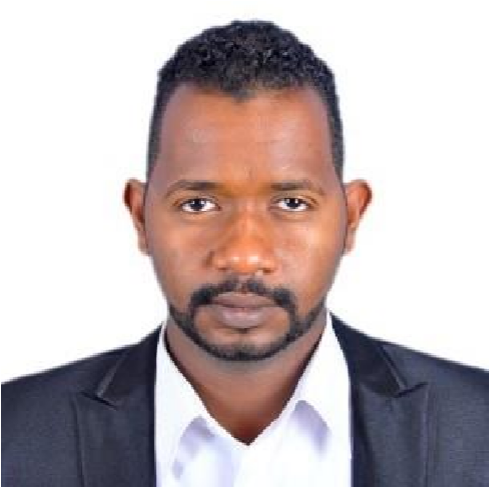 Nationality:               SudaneseDate of birth:            26/1/1989Place of birth:         Sanna, YemenMarital Status:             SingleLanguages:     Arabic (Native), English (Good).Contact address:      Khartoum, SudanTel No:                (+249) 905225458          Email Address:    ameen.i.r.2006@gmail.com About My Self:I am someone who knows how to set goals and achieve them, and have a proven track record of being able to conceive, develop & execute strategies. I feel certain that my strong excellent oral communication skills, time management  and skills in Word, Excel, and the presentation programs. skills coupled with my ability to conceive, develop & execute strategies will be of immediate value to your company.        I have General knowledge of corporate objectives which defines how the organization will compete in the operations strategy, to a give the excellent management concepts, throw Putting a process down into a diagram, Analysis and improvement by Improvement Methodologies to define improvements and put them into practice, witch be measurable as the key Performance Indicators and guarantee the Institutional and Individual Capacity Building.        My farther knowledge will support your organization in establishing, implementing, managing and maintaining an integrated Management system Quality Management System (QMS) based on ISO 9001:2015 , ISO 14001 :2018, ISO 45001:2018 and the Professional Risk Management Based on ISO 31000 rather than Hazard Analysis and Critical Control Points .QUALIFICATIONS:  Master’s Degree of Quality Control (2016). Al-Zaim Al-Azhari University of Science and Technology. College of Agricultural Studies. Bachelor of Science in Agriculture (Honors). (Food Science and Technology) (2010). Sudan University of Science and Technology,   College of Agricultural Studies. English Language Diploma, Arabian Technical Company Institute, Khartoum Sudan 2011. WORK EXPERIENCE:-  Dal group, Coca-Cola, Khartoum Sudan as Quality Control Chemist during   December the 15 the 2016 up to date.DAL Food is the largest and most diverse food company in Sudan focused on providing affordable, basic, staple foods and drinks for mass consumption. With a workforce of around 4,000 people and with wide distribution networks reaching all across Khartoum and Upcountry.The company was produce bottled water, natural juice and carbonated soft drinks.Duties: Monitoring quality activities. Includes but not limited to; produce highest quality within the limits of all parameters at water treatment, CO2 plant, syrup room and packaging lines for bottled water, juice and carbonated soft drink. •   Perform and controlling Production line parameters: That includes conducting monthly capability study, monitor performance and visual inspectors acting, Monitoring process steps and rotation and review and keep all quality records. Monitoring GMP and Record Keeping: Control daily housekeeping checklist, report nonconformities to line supervisor and follow up corrective actions to close nonconformities. Meet Requirements and specifications: Inspection of used material and record readings in control charts.Meet ISO standards for FSMS and EMS: Follow implementation of requirements, highlight weaknesses in quality procedures and follow up nonconformities and corrective actions. Fouz Soft Drinks Factory (VITA), Khartoum Sudan as Production and Q.C supervisor during February the 1st 2013 to February 4th 2014 The company is well-known in The country producing Soft Drinks, Natural Juice and Mineral water. It was my duty as a Production and Q.C supervisor is to insure the Quality of final Products and making sure that production process goes as it was planned to by the Production Manager.Duties:Executing Daily production plan and supervising production process ( 6 production lines; 3 PET, 2 returnable bottle lines  and one can line) and (from 20 to 100 employees. labor, machine operators...etc). Operating the Water Treatment Unit.  Conducting Quality control and assurance Tests. All Machine operators and workers were under direct supervision of mine.  Dubai juice and jam factory, Khartoum Sudan as Production and Q.C supervisor during November 1th 2010 to January the 7th 2013  The company was produce there tomato paste, one natural juice and two pasta production lines.  Duties: I was responsible of Monitoring quality activities of products as well as supervision of production process. Machine operators and workers were under my supervision as I report to production manager. Certificates Hazard Analysis and Critical Control Points (HACCP basic Level) (03/2015 – 04/2015) Seven Vision Training and DevelopmentHazard Analysis and Critical Control Points (HACCP advanced level) (2018) ) Royal Center for Training & Skills Department ISO 9001-2008 QMS (2015) Seven Vision Training and DevelopmentLead Implementer & certified quality consultant for QMS - ISO 9001:2015 (07/2018 – 07/2018) Resource Inspections Canada Incorporated CO. (RICI)Risk Management Professional Training Course Based on ISO 31000 (05/2018) Resource Inspections Canada Incorporated CO. (RICI)ISO 14001 & ISO 45001:2018 Awareness, implementation and internal Audit (08/2018) Royal Center for Training & Skills DepartmentKPI - key Performance Indicators (04/2018) Royal Center for Training & Skills DepartmentProject Management Professional Preparatory Course (11/2017) Milestone Training CenterProfessional International Certificate in Supply Chain Management (07/2017 – 08/2017) Outsource Training CenterOSHA 30 Hours in general industry (outreach) (04/2017) Charisma Workforce DevelopmentInstitutional and Individual Capacity Building (7/2015) Seven Vision training and Development Strategic and Operational Management (6/2015) Seven Vision training and Development. Improvement in According with Management Methodologies (06/2015) Seven Vision Training and Development.Modern Management and Excellence Concepts (7/2015) Seven Vision training and Development.  KEY AREA OF INTERESTFood Quality assurance and control.  Food Safety. Food Production. SPECIAL SKILLS: Capable of using Computer and Computer application (Word, Excel, and presentation programs). Used to Working under Pressure. Rigorous and a quick learner. A Great team player. Used to working long hour-shifts. REFERENCES: Upon you’re requests 